CHABBAT VAYETSE
ויצא  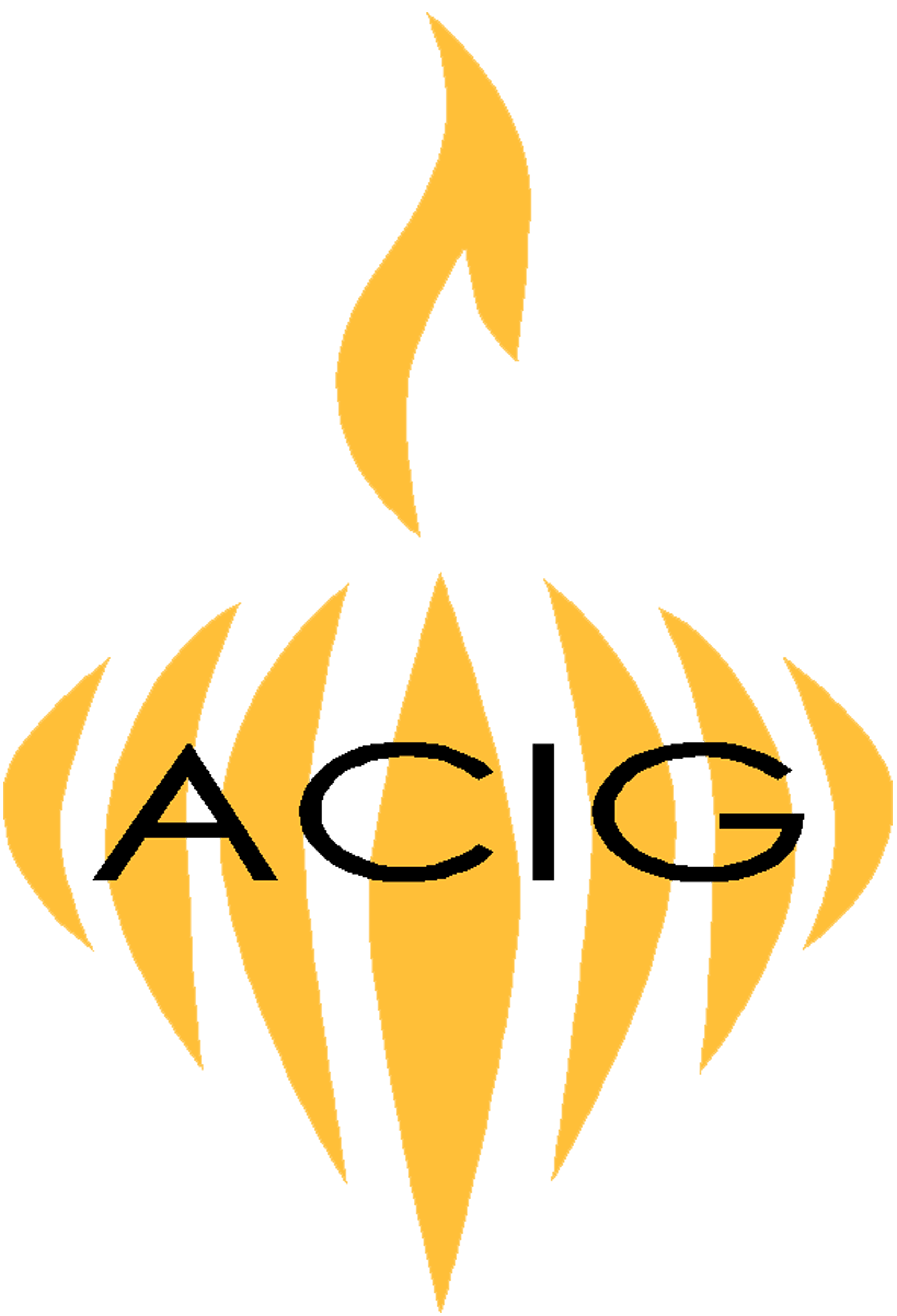 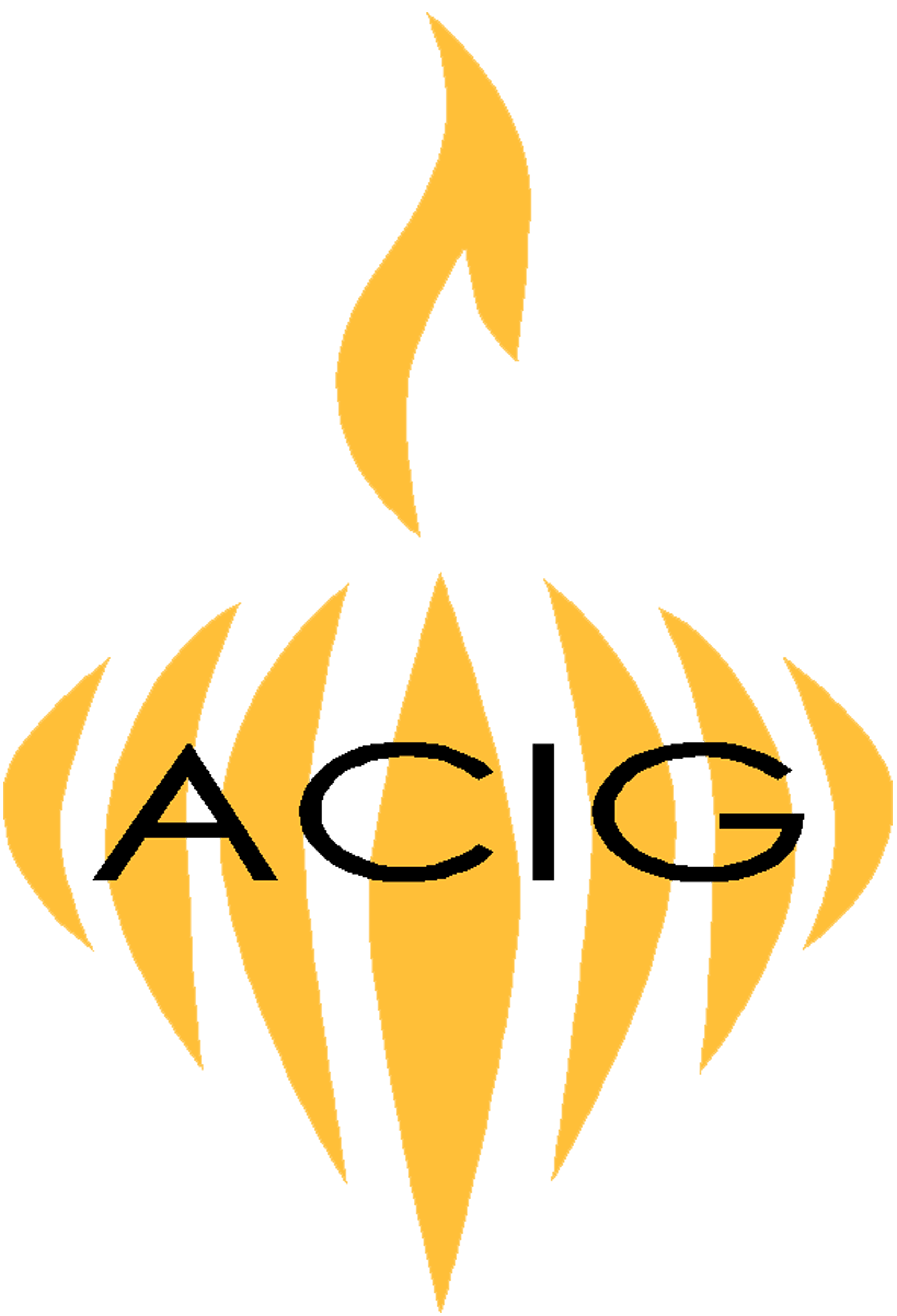              du 2 au 8 Décembre 2022  du 8 au 15 Kislèv 5783www.communautejuiveaquitaine.fr.
HORAIRES DES OFFICESVENDREDI 2 DECEMBRE 2022
Allumage des bougies entre 16h26 et 17h05Chir Hachirim suivi de Kabbalat Chabbat 18h15
SAMEDI 3 DECEMBRE 2022                     Cha’harit 				8h45LECTURE de la PARACHA : Lévy Lasry Genèse 28, 10 à 32, 3Jacob à l’étranger.
LECTURE de la HAFTARAH : Osée 11, 7 à 12, 12
Défaillance et réconciliation
Le kiddouche sera offert par le Consistoire
Min’ha suivi de la séouda chélichite 	   16h45Fin de Chabbat et Arvit			   18h12ADMINISTRATEURS
R. NAKACHE, J-L. GRAUZAM, G. BENGUIGUI, M. TAIEB, G. ELBEZ
HAZKAROT DE LA SEMAINEMM. Sauveur CHOUCHANA, Jean-Pierre GUEDJ,
 Yaïr AZOULAY, Maklouf NACACHE, Alex SLENCZINSKI, Leopold AOUIZERATZ PERES, Solomon Ben Dov BAR BEN, 
Sol Aboudaram BENSAKINE, Nissim GUMPEL, 
Shlomo Zalman HALEVI, Arnaud VIBERT, Moïse ALVAREZ PEREYRE, Aziz BANAYAN, Abraham CASSUTO.Mmes Ida Esther ALVAREZ PEREYRE, Marthe ATLAN, 
Mathilde FITOUSSI, Catherine TRICARD MUNOZ.LE MOT DU RABBIN
Jacob sort de Beer Cheva pour aller vers ‘Haran, lieu de naissance de sa mère Rebecca. S’arrêtant en route, pour dormir, il rêve d’une échelle placée sur la terre et reliant le ciel, sur laquelle des anges montent et descendent. D.ieu lui apparaît au sommet et lui promet que la terre sur laquelle il repose, sera donnée à ses descendants, comme promis à Abraham et Isaac. Arrivé à Haran, Jacob rencontre d’abord Rachel, sa cousine puis son père Laban. Amoureux, Jacob accepte de travailler 7 ans pour épouser Rachel. Mais au moment du mariage, Laban trompe Jacob et lui donne Léa sa fille aînée pour épouse. Jacob travaillera 7 années supplémentaires pour obtenir Rachel. Léa n’étant pas aimée, D.ieu lui accorde la maternité en donnant naissance à 4 fils dont les noms témoignent de sa reconnaissance en D.ieu. Rachel étant stérile, elle donne sa servante à Jacob pour qu’elle conçoive pour elle. Léa fera de même. Avec ses 2 épouses et leurs 2 servantes, Bilha et Zilpa, Jacob aura 11 garçons et 1 fille. Au terme de 20 ans passés chez Laban, et de multiples querelles sur sa rétribution, Jacob quitte Haran pour rentrer en Canaan, D.ieu s’étant révélé à lui. Il est poursuivi par Laban et ses fils mais ils concilient leurs divergences et font alliance. Jacob poursuit son chemin avec sa famille et rentre au pays de Canaan, les anges qui l’avaient accompagné lors de son départ, lui font escorte pour son retour.Cours de TALMUD TORAH 
ce dimanche 4 décembre à 9h30
Pour les enfants de 4 à 13 ans
Contacter le secrétariat pour le dossier d’inscription
05 56 91 79 39- acig33@gmail.com
 
Le restaurant  de la synagogue                 
est  à ouvert à  tous les gourmets 
Notre chef Philippe élabore pour vous 
de délicieux mets 
du lundi au vendredi de 12h à 14h,
 et des menus de chabbat à emporter ou à livrer.                                                      Réservations :  05 56 91 79 39                 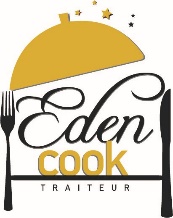 Nous vous attendons nombreux pour les prochains évènements :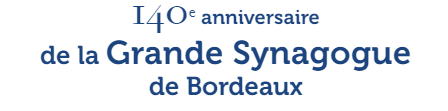 En raison de la grève SNCF de ce week-end, 
le Colloque 
du dimanche 4 Décembre 
au CPAC- Musée d’art Contemporain 
est reporté au 
Dimanche 22 Janvier 2023.

Concert de musique classique 
Jeudi 8 décembre à 19h30
avec la participation de
 Sarah et Déborah Nemtanu, violonistes
et Hervé N’Kaoua, pianiste concertiste.Réservations jusqu'au lundi 5 décembre

Diner de Gala
Jeudi 15 décembre à 19h00
à la Cité du VinPlaces limitées
Réservation jusqu'au lundi 5 décembre


Réservations et informations
au secrétariat au 05 56 91 79 39
acig33@gmail.com
Activités Spécial Dames :
Lundi 5 décembre à 20h00, Vanessa TAIEB 
donnera un cours au Beth Halimoud.« Quand les frères se séparent »Renseignements et inscriptions 
au secrétariat 05 56 91 79 39 - acig33@gmail.com 
ou Vanessa TAIEB 06 03 64 03 17. Le cours sera accompagné d’une collation.


 !!! Save the date !!!Samedi 10 décembre De 20h00 à 23h00
une soirée 
« Black and White »
est organisée pour vous les ados 
de 13 à 18 ans !
A l’Espace Erets Réservations :  Yohann 0614900413Laurent 0628235160Tarif : 5 euros
On vous attend nombreuxVenez kiffer ! 
Ambiance musicale avec DJ. Et Buffet










HANOUKA 5783
du 18 au soir au 26 décembre 2022
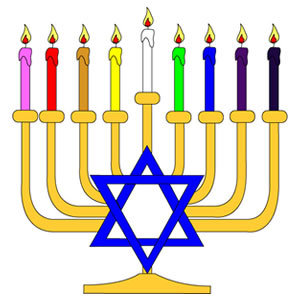 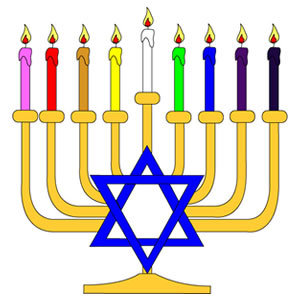 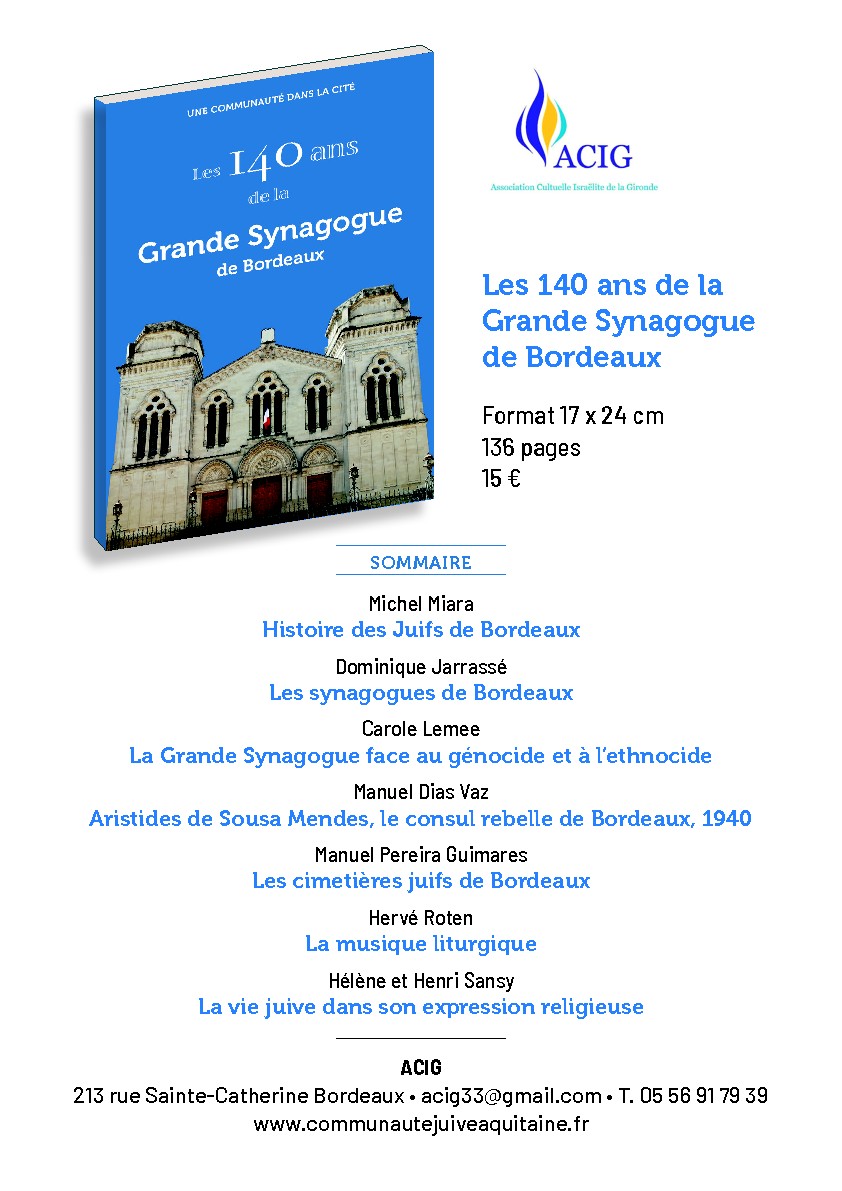 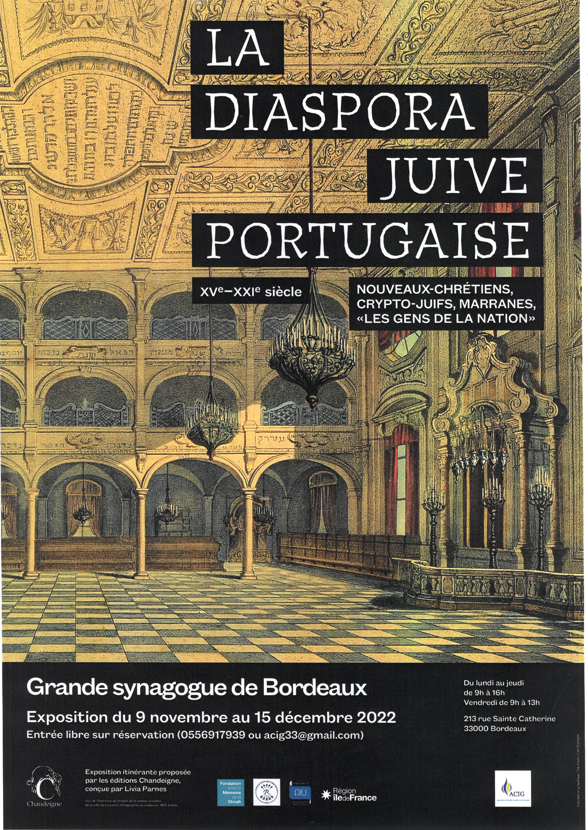 